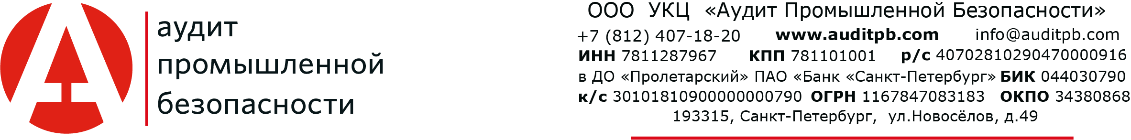 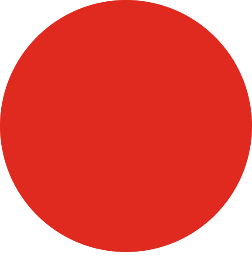 ПЛАН СПАСАТЕЛЬНО-ЭВАКУАЦИОННЫХ РАБОТПлан проведения спасательных и эвакуационных работ при зависании пострадавшего на траверсе железобетонной опорыСанкт-Петербург2021г.План мероприятий работ при зависании пострадавшего на траверсе железобетонной опоры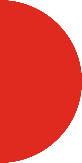 Организация [проводящая работы]:  Подразделение [организации, проводящей работы]:Способ коммуникации дежурного сотрудника [наблюдающего] с ответственным руководителем работ и экстренными службами: Телефонная связь:Дежурный сотрудник [наблюдающий] сообщает ответственному руководителю работ и экстренным службам следующую информацию:Требования к квалификации спасателей:Требования к оформлению наряда-допуска на проведение спасательных работСогласно пункту 49 Приказа Минтруда России №782н от 16.11.2020 г. в исключительных случаях [предупреждение аварии, устранение угрозы жизни работников, ликвидация последствий аварий и стихийных бедствий] работы на высоте могут быть начаты без оформления наряда-допуска под руководством работников, назначаемых работодателем ответственными за безопасную организацию и проведение работ на высоте.Если указанные работы выполняются более суток, оформление наряда-допуска должно быть произведено в обязательном порядке. При этом распределение обязанностей в наряде допуске производится согласно представленной ниже таблице:Перечень оборудования, необходимый для проведения 
спасательно-эвакуационных мероприятий:Анкерные устройства и/или анкерные линии [дополнительные или уже используемые, но рассчитанные на дополнительную нагрузку]:Привязь [страховочная привязь пострадавшего или дополнительная спасательная привязь [петля]:Соединительно-амортизирующая подсистема - средства индивидуальной защиты, необходимые для безопасной эвакуации пострадавшего [средство защиты ползункового типа, амортизатор, устройство для спуска, соединительные элементы]: 
Место нахождения спасательно-эвакуационного комплекта: При проведении работ по спасению и эвакуации устройства для спасения и эвакуации должны находиться в месте проведения работ. Методика проведения спасательных и эвакуационных работ при падении электромонтера с изолятора и зависании его на траверсе.Спуск пострадавшего с помощью предустановленной системы эвакуации, и полиспаста в верхней рабочей зоне.До начала выполнения работ на траверсе, при помощи бесконечного каната, поднять на траверсу эвакуационный комплект [полиспаст с интегрированным устройством для подъема класс В, переносное временное анкерное устройство].Алгоритм проведения спасательно-эвакуационных работ:С ПЛАНОМ СПАСЕНИЯ И ЭВАКУАЦИИ ОЗНАКОМЛЕН:Приложение 1к Плану мероприятий при аварийной ситуации 
и при проведении спасательных работ при работах на высоте 
с применением ножничного подъемникаПорядок необходимых действий по оказанию первой [доврачебной помощи]1. Действия по оценке обстановки и обеспечению безопасных условий для оказания первой доврачебной помощи пострадавшим при несчастных случаях; - определить угрожающие факторы для собственной жизни и здоровья; - определить угрожающие факторы для жизни и здоровья пострадавшего; - ликвидировать угрожающие жизни и здоровью факторы; - прекратить действие травмирующих факторов на пострадавшего; - определить число пострадавших; - вытащить пострадавшего из труднодоступных мест;- переместить пострадавшего в безопасное место; 2. Вызвать скорую медицинскую помощь [112]; 3. Установить наличие сознания у пострадавшего. 4. Действия по восстановлению проходимости дыхательных путей и выявлению признаков жизни у пострадавшего: - запрокинуть голову с подъемом подбородка;  - выдвинуть нижнюю челюсть;  - установить присутствие дыхания при помощи слуха, зрения и касания;- определить наличие кровообращения, проверить пульс на магистральных артериях. 5. Действия по выполнению сердечно-легочной реанимации до появления признаков жизни: - надавливание руками на нижнюю треть грудины пострадавшего; - искусственное дыхание «рот в рот»; - искусственное дыхание «рот к носу»;  - искусственное дыхание с применением устройства для искусственного дыхания. 6. Действия по поддержанию проходимости дыхательных путей: - придать устойчивое боковое положение;  - запрокинуть голову, подняв подбородок; - выдвинуть нижнюю челюсть. 7. Действия по общему осмотру пострадавшего и временной остановке внешнего кровотечения: - провести общий осмотр пострадавшего на присутствие кровотечений; - прижать артерии пальцем; - наложить жгут; - максимально согнуть конечности в суставе;  - прямо надавить на рану, наложить давящую повязку. 8. Действия по подробному осмотру пострадавшего с целью выявления признаков травм, отравлений и иных состояний, представляющих угрозу его жизни и здоровью, и по оказанию первой медицинской помощи при выявлении перечисленных состояний: - осмотреть голову;- осмотреть шею и грудь; - осмотреть спину, живот и таз;  - осмотреть конечности; - зафиксировать шейный отдел позвоночника [вручную, подручными средствами, применяя медицинские изделия]; - прекратить воздействие опасных химических веществ на потерпевшего [промыть желудок, приняв большое количество воды и вызвав рвоту, удалить с поврежденной поверхности и промыть поврежденную поверхность проточной водой]; - выполнить местное охлаждение при травмах, термических ожогах и других воздействиях высоких температур или теплового излучения; обеспечить термоизоляцию при обморожениях и иных последствиях воздействия низких температур. 9. Придать пострадавшему наиболее благоприятное положение тела. 10. Контролировать состояние пострадавшего [сознание, дыхание, кровообращение] и оказать психологическую поддержку. 11. Передать пострадавшего бригаде скорой медицинской помощи.ПРИЛОЖЕНИЕ 2План проведения спасательных и эвакуационных работ при зависании пострадавшего на траверсе железобетонной опорыГрафическое руководство выполнению работы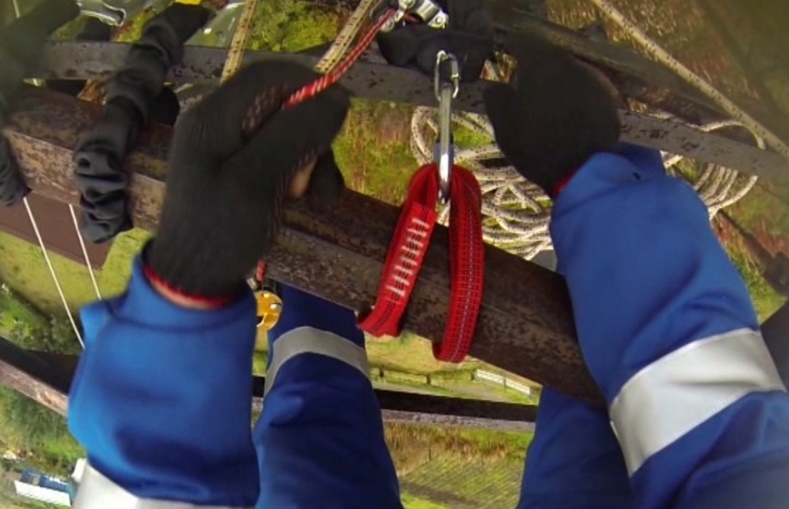 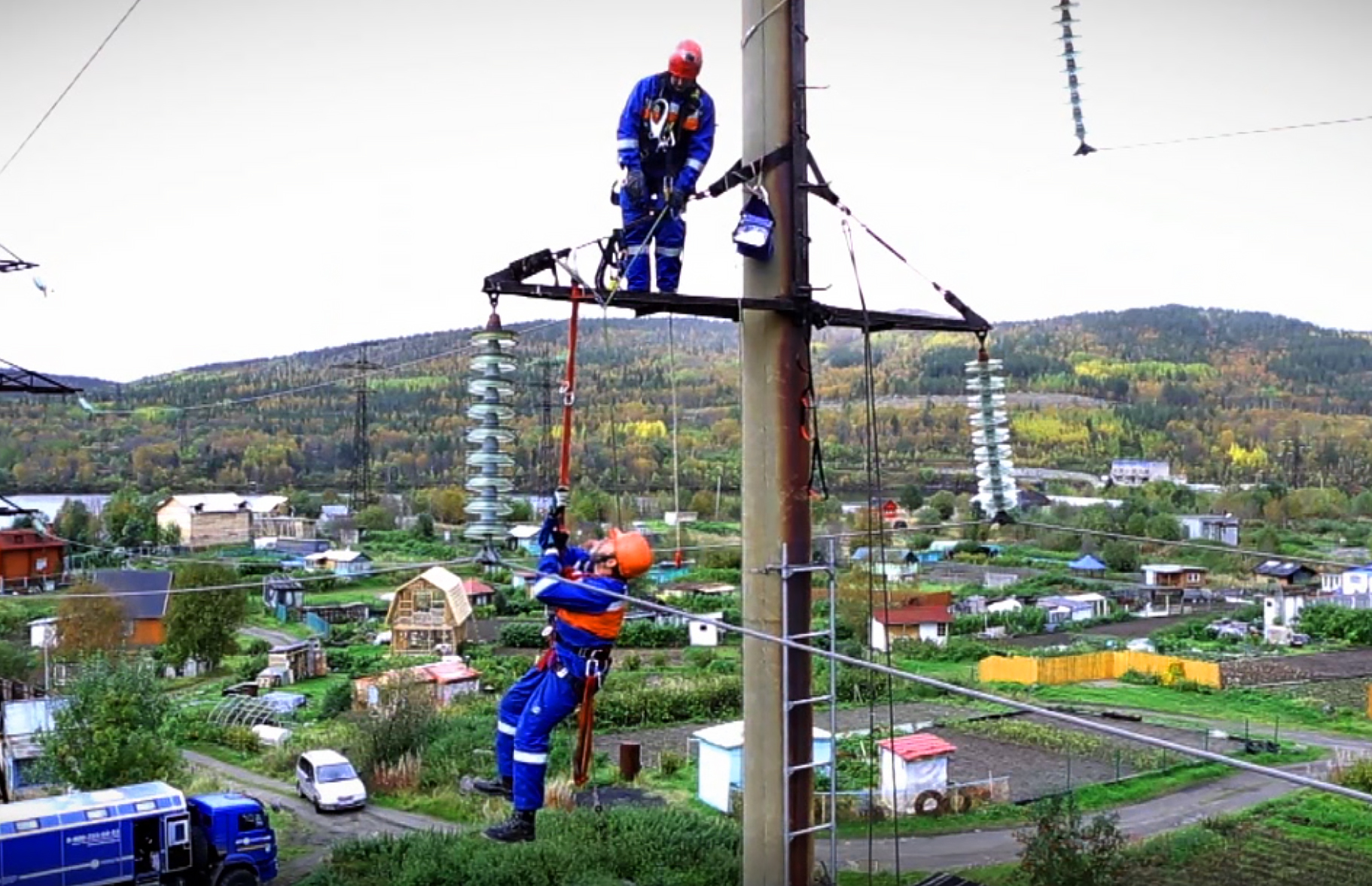 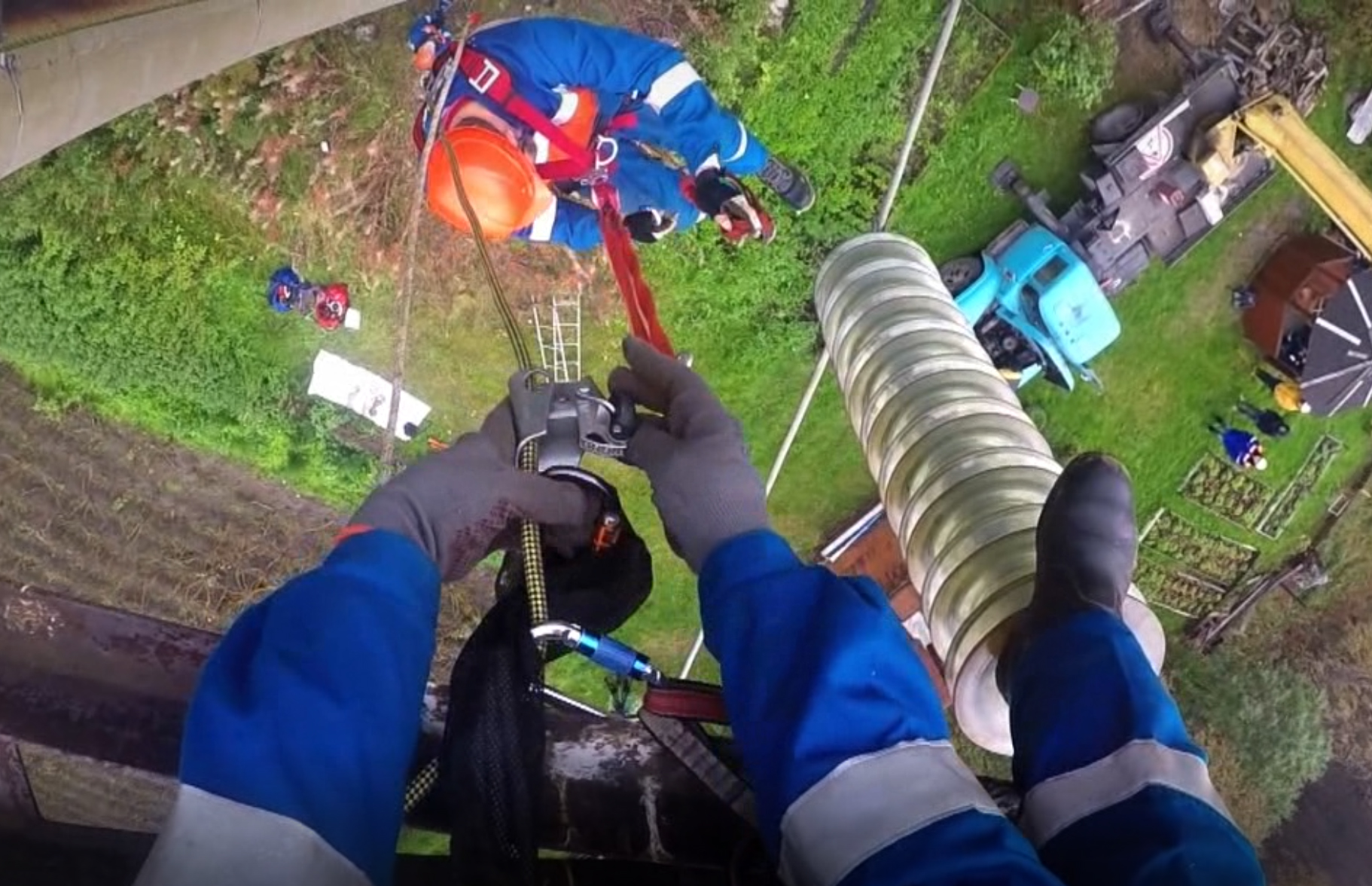 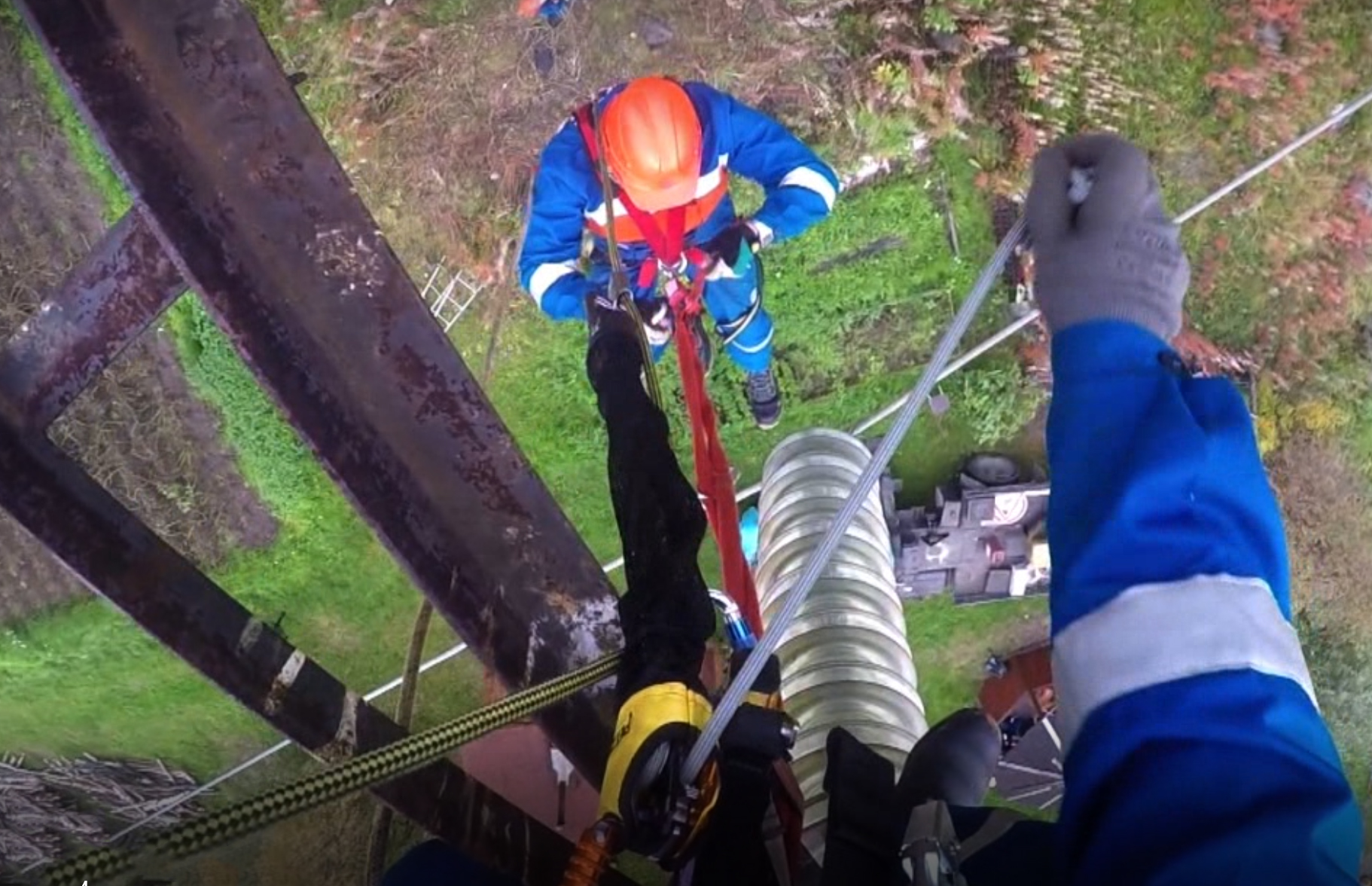 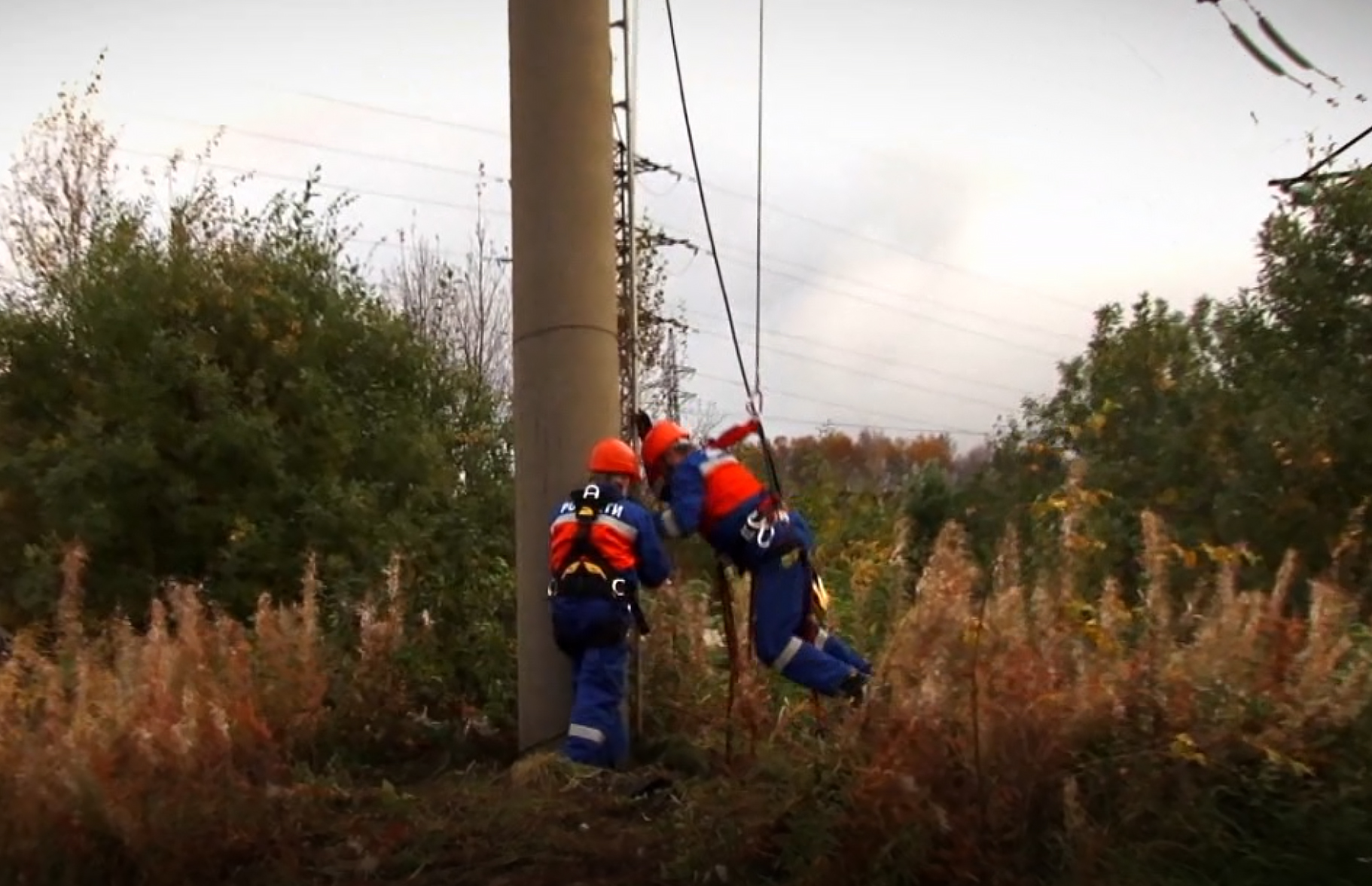 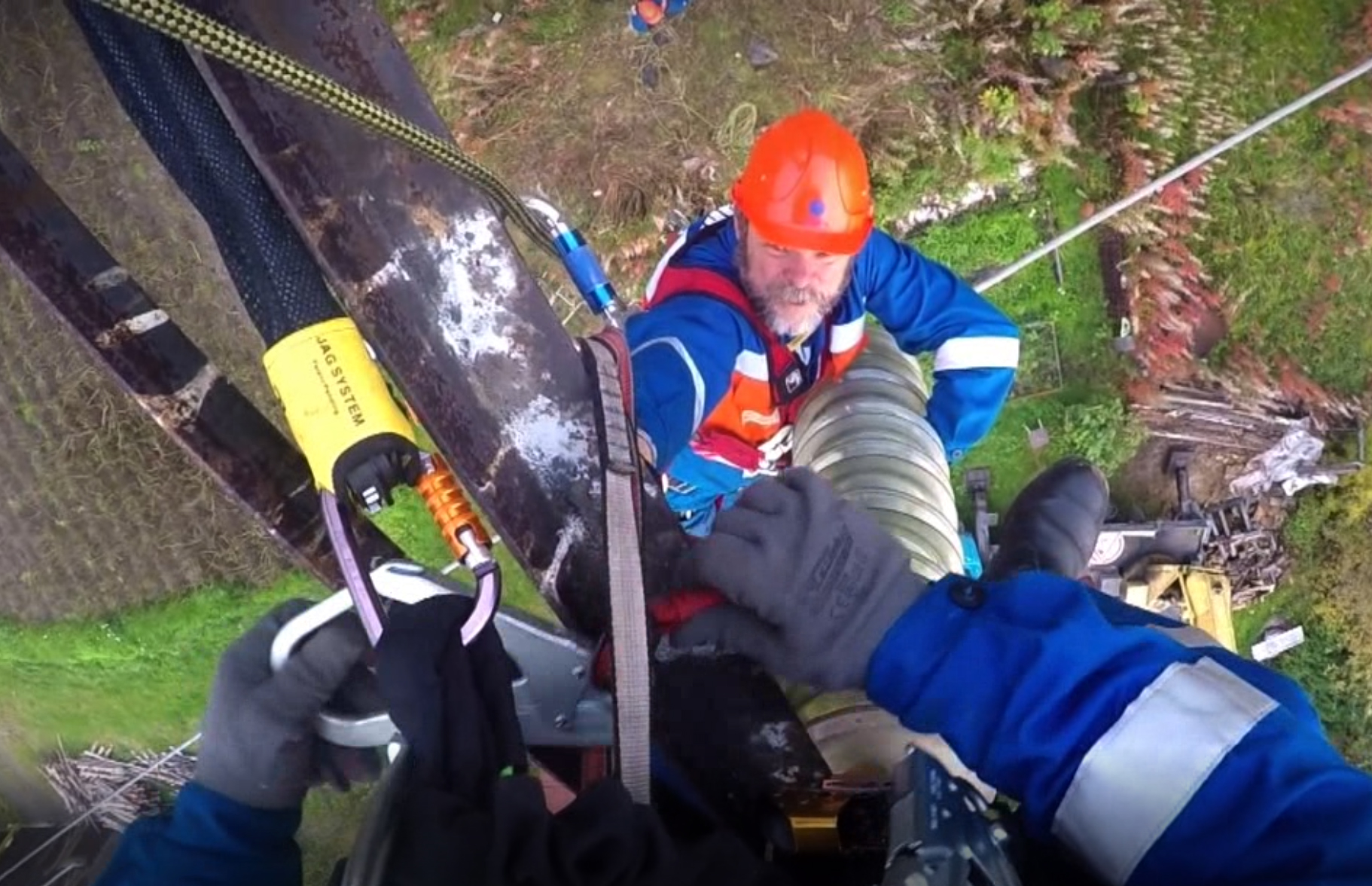 Ответственный руководитель работТелефонТелефонЭкстренные службыВызов со стационарного телефонаВызов с мобильного телефонаПожарные службы01101Медицинские службы03103Единая экстренная служба спасения1121121. ФИО, сообщающего о происшествии2. Место происшествия [улица, № дома,]3.Характеристика [тип, вид] объекта, где произошёл несчастный случай4.Характер несчастного случая5.Количество пострадавших6.Признаки травм у пострадавших7.Особенности подъездных путей8.Местонахождение пострадавшего9.Номер контактного [мобильного телефона]10.Если нет прямой связи с ответственным руководителем работ и экстренными службами, передать через третье лицо необходимую информациюЕсли нет прямой связи с ответственным руководителем работ и экстренными службами, передать через третье лицо необходимую информацию10.1Номер телефона10.2Контактное лицоТребуемая группа по безопасности работ на высотеВторая группа по безопасности работ на высотеОпыт непосредственного выполнения работ на высоте  Не менее одного годаТребования к ключевым навыкамНавык проведения спасательных мероприятий.Навык организации безопасной транспортировки пострадавшего.Навык оказания первой помощи пострадавшему.Функция по наряду-допускуНазначаемое должностное лицоТребования к группе безопасности работ на высотеОтветственный руководитель работ по наряду-допускуЛицо, назначенное локальным приказом организации, ответственным за безопасную организацию и проведение работ на высоте.3 группа по безопасности работ на высотеОтветственный исполнитель работ по наряду-допускуЛицо, уполномоченное локальным приказом организации на проведение спасательных мероприятий и исполнению функций ответственного исполнителя работ.2 группа по безопасности работ на высотеЧлены бригадыЛица, уполномоченные локальным приказом организации на проведение спасательных мероприятий.2 группа по безопасности работ на высоте№ п/пНаименованиеНаименованиеОписаниеСтандарт1.Анкерное устройство «Анкерная петля»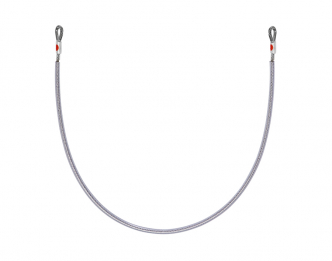 Переносное анкерное устройство, не требующее монтажа. Применяется для охвата конструкции с целью последующего подсоединения соединительно-амортизирующей подсистемы. Могут быть текстильного исполнения.ГОСТ EN 795—2019Тип B2.Анкерное устройство «Петля»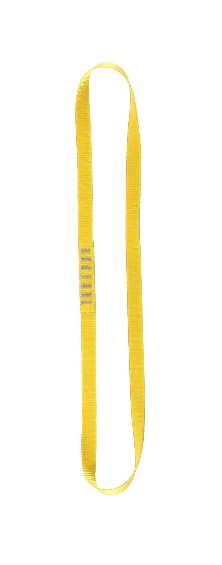 Переносное временное анкерное устройство из синтетической ленты- длинной 0,8 м.ГОСТ EN 795—2019Тип B№ п/пНаименованиеНаименованиеОписаниеСтандарт2.Каска защитная 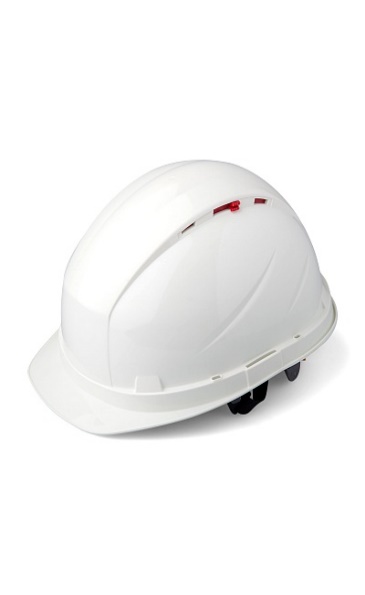 Средство защиты головы работника при проведении им работ на высоте. В своем составе каска имеет подбородочный ремень с 4 точками крепления к каске.ГОСТ EN 397-20123.Страховочная привязь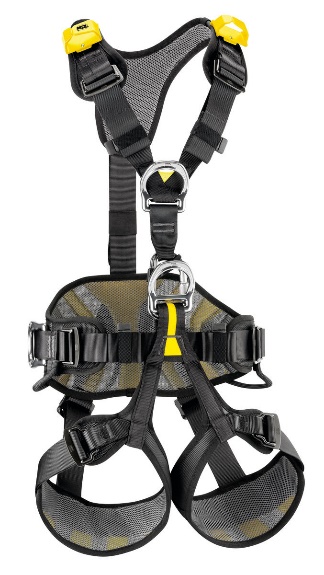 Страховочная привязь предназначена для безопасного распределения нагрузки на тело пользователя во время процесса остановки падения. Страховочные привязи могут включать свой состав поясной ременьГОСТ Р ЕН 361-2008С интегрированным поясным ремнемГОСТ Р ЕН 361-2008+ГОСТ Р ЕН 358-2008№ п/пНаименованиеНаименованиеОписаниеСтандарт4.Двухплечевой строп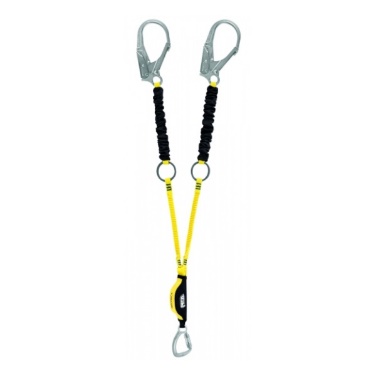 Применяется в страховочных системах для безопасной остановки падения совместно со страховочными привязями. В конструкцию включен амортизатор рывка. ГОСТ EN 354-2019 +  ГОСТ Р ЕН 355-20085.Строп для удерживания и позиционирования с регулятором длины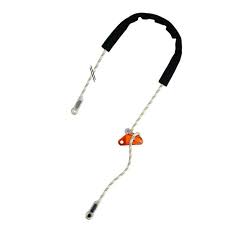 Применяется для удержания работника от попадания в зону риска, где возможно падение с высоты, а также в качестве стропа для позиционирования.ГОСТ Р EH 358-20086.Канат с сердечником низкого растяжения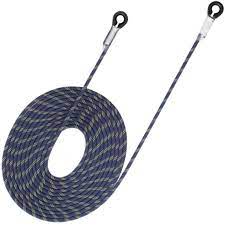 Канат из текстильных волокон, состоящий из сердечника, заключенного в оболочку [в виде оплетки], предназначенный для использования лицами, работающими с канатами для доступа к рабочему месту, включая все виды позиционирования и удержания на рабочем месте, спасательных работГОСТ EN 1891-20147.Средство защиты ползункового типа [страховочное устройство]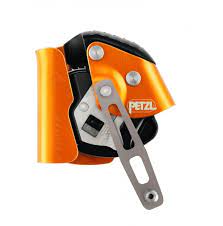 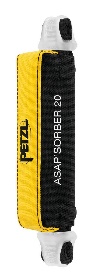 Устройство свободно перемещается по веревке без какого-либо вмешательства со стороны пользователя. В случае срыва или быстрого ускорения устройство блокируется на веревке и останавливает падение. Устройство допустимо использовать с амортизатором рывкаГОСТ EN 12841-20148.Спусковое устройство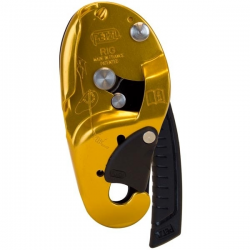 Спусковое устройство с функцией самоблокировки предназначено для работы на высоте и для использования в случае сложного доступа. Эргономичная рукоятка позволяет удобно контролировать скорость спуска. Функция «анти-паник» и специальный стопор для защиты от ошибки уменьшают риск несчастного случая при неправильном использовании устройства.ГОСТ Р 57379-2016/EN 341:20119.Полиспаст [устройство для подъема пострадавшего]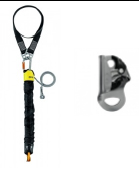 Конструкция позволяет приподнять пострадавшего, находящегося в состоянии зависания, снять нагрузку с системы, задействованной в остановке падения, для ее дальнейшего отсоединения и проведения эвакуационных работ.ГОСТ EN 1496-202010.Соединительный элемент с блок-роликом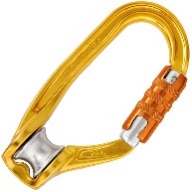 Версия карабина с автоматической блокировкой муфты Карабин  подходит для организации оттяжек и снижения трения в точках перегиба, а также для полиспастных систем.ГОСТ Р EH 362-2008№ этапаСодержаниеПодготовка к выполнению спасательных работПодготовка к выполнению спасательных работ1.При падении работника с траверсы, происходит его зависание на стропе соединительно-амортизирующей подсистемы [стропе для рабочего позиционирования] и анкерной линии. 2.Подойти к месту крепления стропа соединительно-амортизирующей подсистемы [стропа для рабочего позиционирования] пострадавшего, применяя стропы своей соединительно-амортизирующей подсистемы.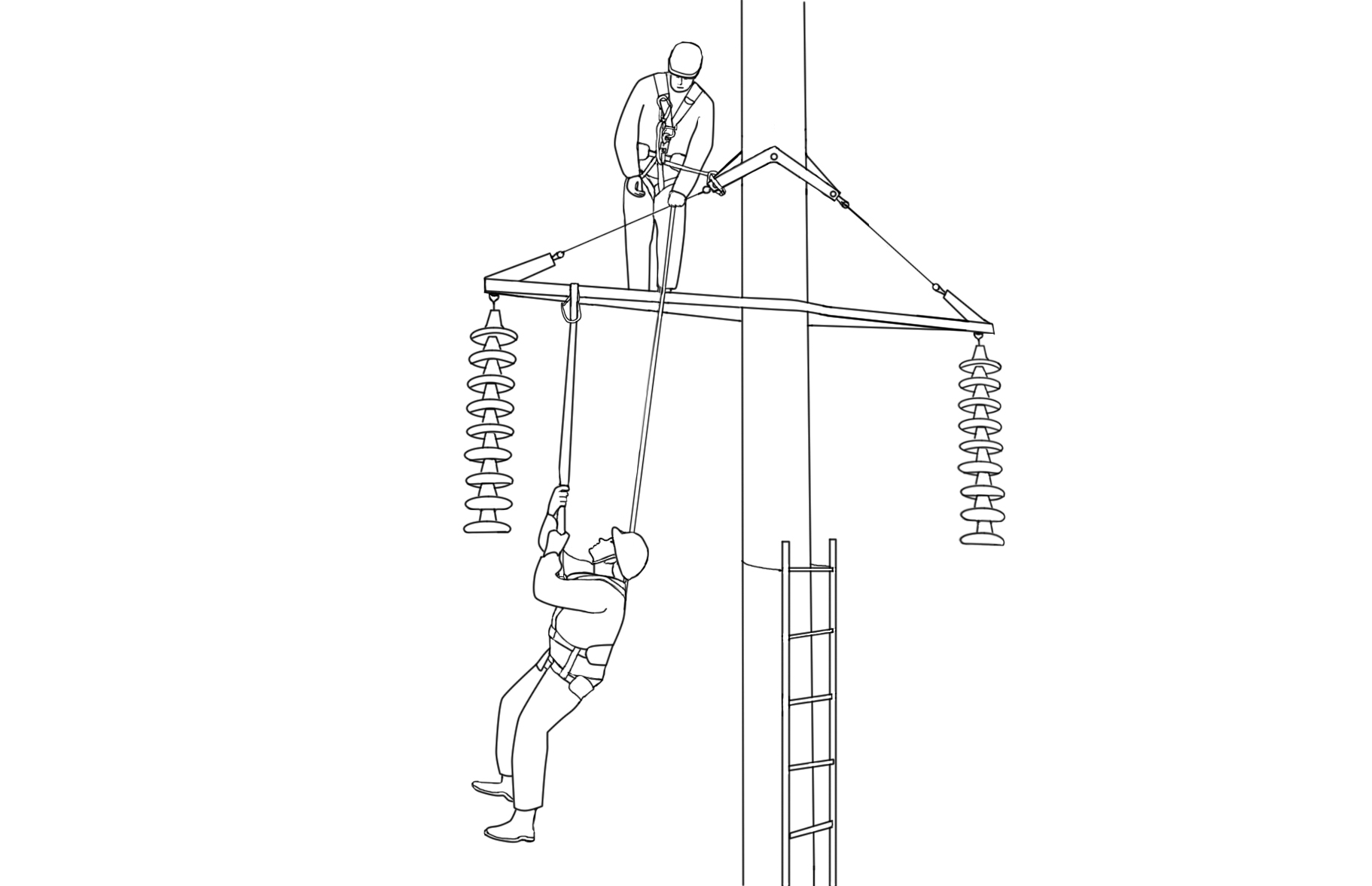 3.Проконтролировать сознание пострадавшего, окрикнуть его голосом.4.Установить собственную систему позиционирования на рабочем месте [рабочего позиционирования].Выполнение спасательных работВыполнение спасательных работ5.Установить на траверсу переносное временное анкерное устройство, карабином присоединить его к анкерной линии. Это даст возможность исключить маятниковое движение при отсоединении соединительно-амортизирующей подсистемы [стропа для рабочего позиционирования] пострадавшего.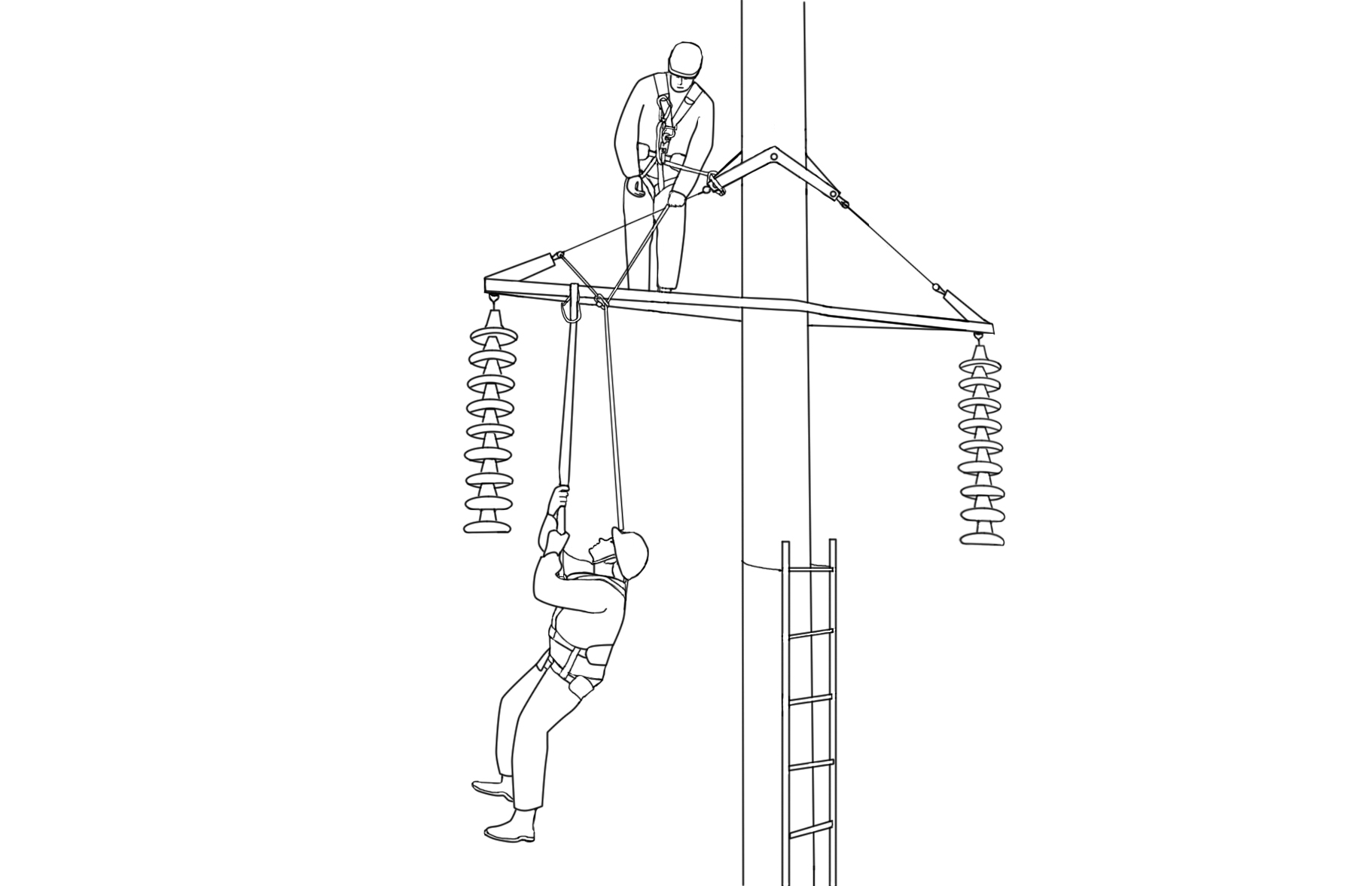 6.Дать команду вниз, выбрать провисание анкерной линии, протянув ее через устройство для спуска. 7.Установить подъемное устройства тип В [зажим] интегрированный в соединительные элементы полиспаста на анкерную линию.8.К той части анкерной линии, которая идет к пострадавшему установить верхнюю часть полиспаста, из которой выходит тяговый конец.      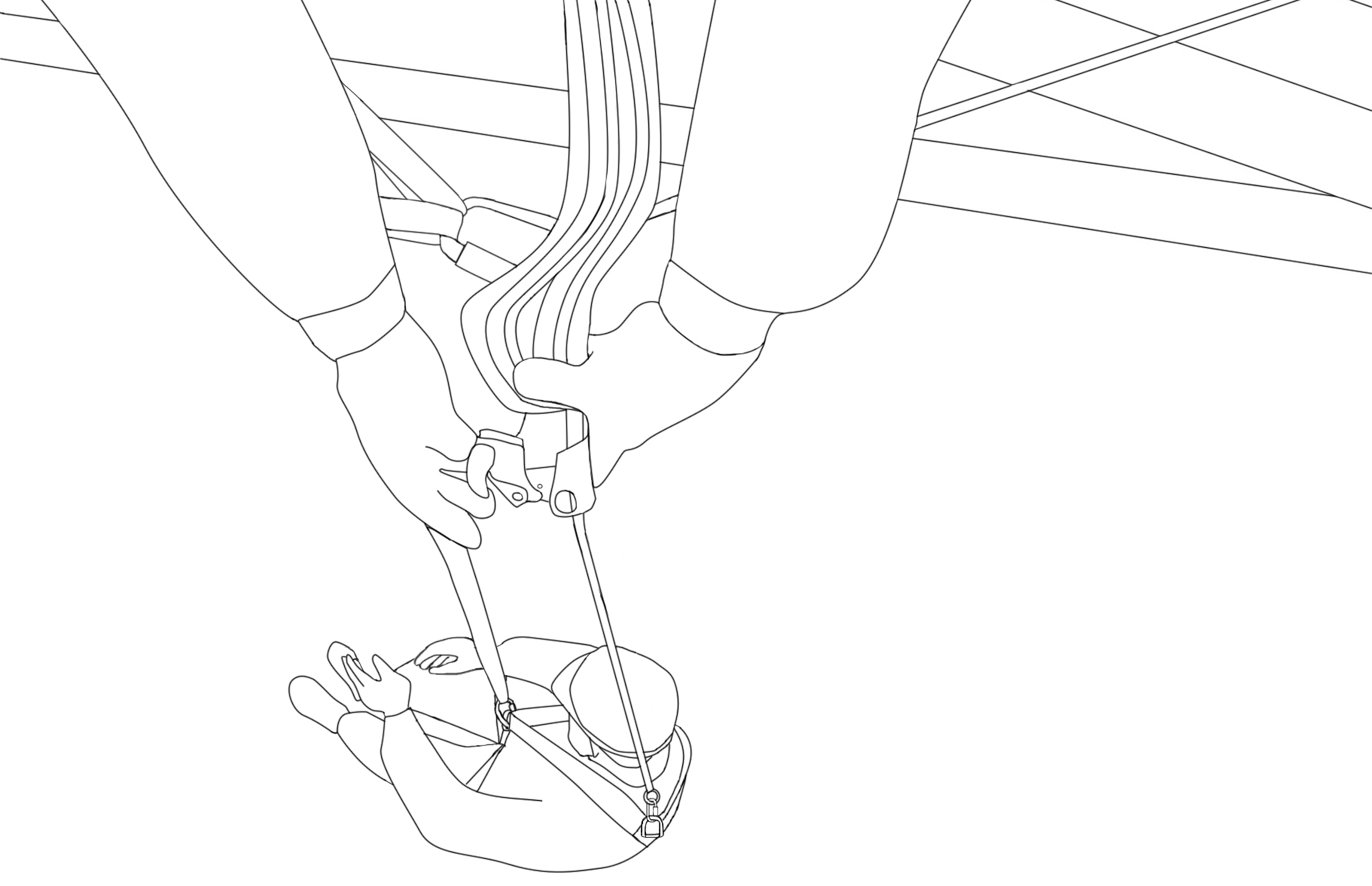 9.Второй конец полиспаста установить на элемент конструкции траверсы при помощи переносного временного анкерного устройства; 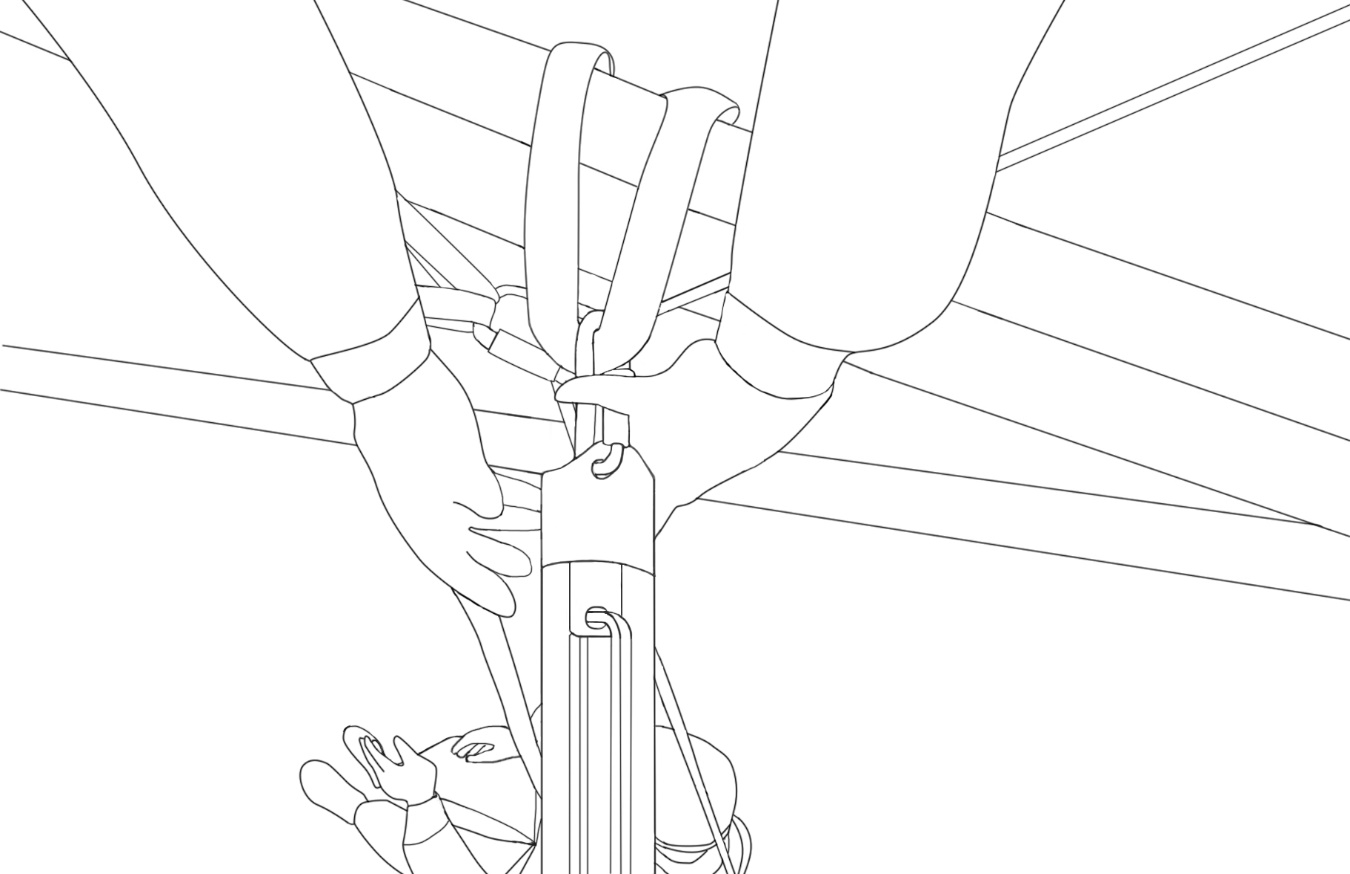 10.Установить рабочий ход полиспаста на полную длину.11.Поднять пострадавшего, выбрать тяговый конец полиспаста;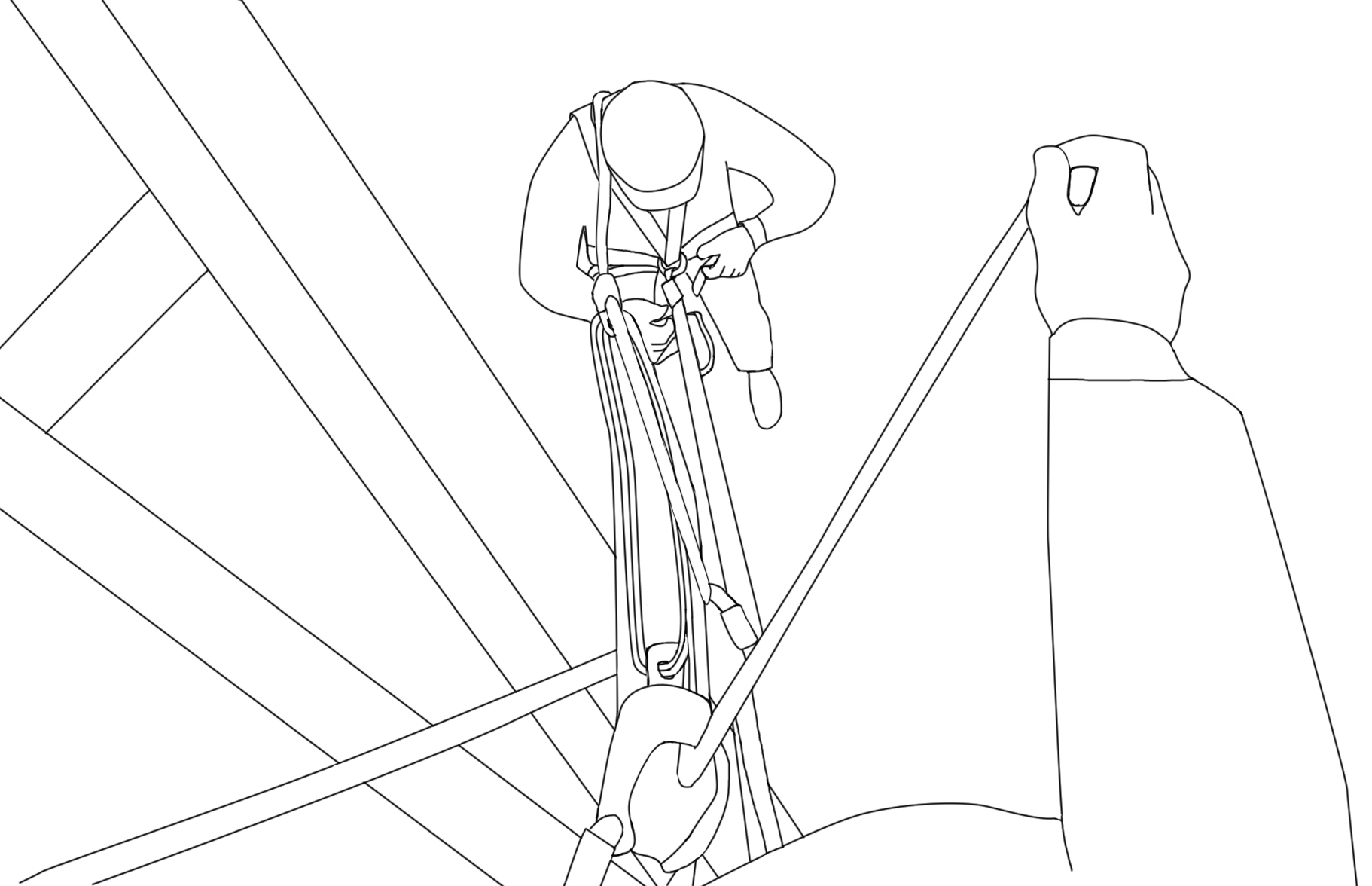 11.Дать команду электромонтеру находящемуся внизу выбрать провисание анкерной линии, протянув ее через устройство для спуска.12.Если данного действия недостаточно, повторно установить рабочий ход полиспаста на полную длину и выбрать тяговый конец полиспаста.13.Дать команду электромонтеру находящемуся внизу выбрать провисание анкерной линии, протянув ее через устройство для спуска.14.Отсоединить подъемное устройства тип В [зажим] полиспаста от анкерной линии;15.Отсоединить строп соединительно-амортизирующей подсистемы [строп для рабочего позиционирования] пострадавшего, от траверсы.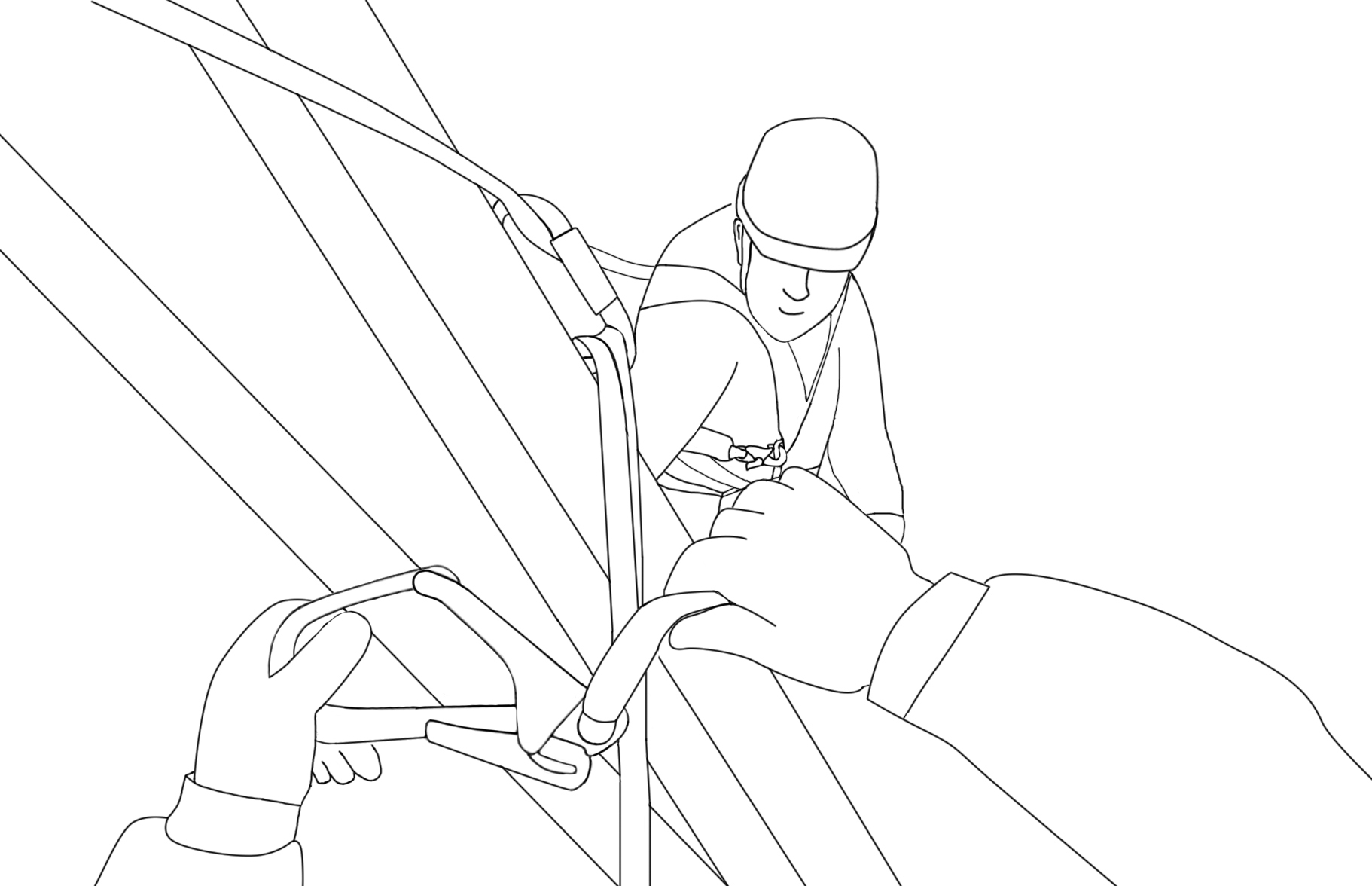 16.Спустить пострадавшего к основанию [фундаменту] опоры, при помощи анкерной линии, со скоростью не более 0,5 м/с;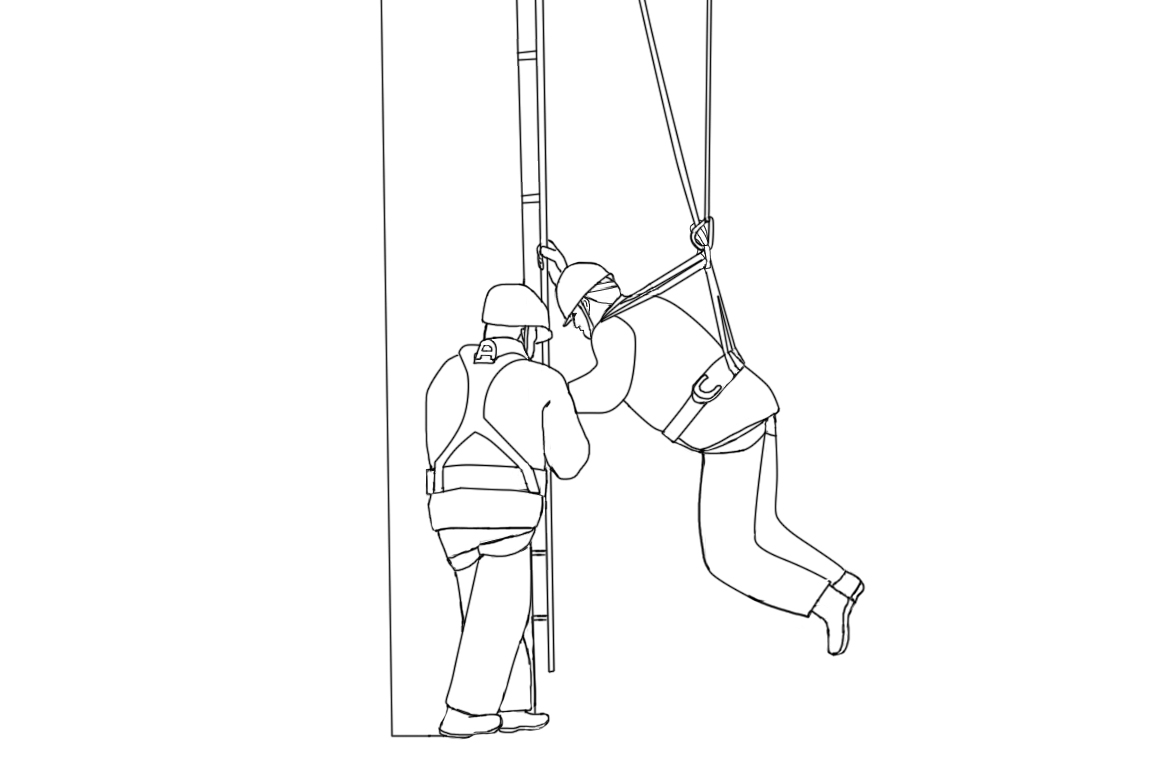 17.Оказать пострадавшему доврачебную помощь с учетом факторов синдрома зависания.№ п/пДатаПодписьРасшифровка подписи12345678910Экстренные службыВызов со стационарного телефонаВызов с мобильного телефонаПожарные службы01101Медицинские службы03103Единая экстренная служба спасения112112